Raising a ConcernI have a concern about my childI can talk to the class teacherI am still concernedI can write to the principal(Receipt of letter acknowledged within 10 working days)I am still concernedI can write to the Chairperson of the Board of Governors(Receipt of letter acknowledged within 10 working days)I can appeal the Board of Governors decision(Receipt of appeal acknowledged within 10 working days)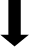 I can write to the Northern Ireland Public Services OmbudsmanContract address for Chairperson of the Board of Governors:Rev. Prof. J.S. CarsonUnion Theological College108 Botanic AvenueBelfastBT7 1JT